Deze bijlage is alleen van toepassing op de gemeenten Goirle, Hilvarenbeek en OisterwijkUitleg ondersteuningsplanIn een ondersteuningsplan wordt door de aanbieder beschreven welke ondersteuning hij in gaat zetten. De aanbieder heeft de resultaten die u met de gemeente heeft afgesproken ontvangen en die ziet u in dit ondersteuningsplan weer terug. Per resultaatgebied wordt er een toelichting gegeven door de aanbieder welke ondersteuning hij in gaat zetten. De aanbieder vult dit altijd in overleg met u in en de aanbieder zorgt ervoor dat dit bij de gemeente komt. U hoeft niet persé een handtekening te zetten, maar u ontvangt altijd een kopie van de aanbieder, zodat u op de hoogte bent. Als de gemeente akkoord is, ontvangt u een beschikking en kan de ondersteuning starten. Gegevens Schoon en leefbaar huisVoor u ligt het ondersteuningsplan te behoeve van het resultaatgebied ‘de woning is schoon en leefbaar’. Samen met uw aanbieder dient u dit ondersteuningsplan in te vullen. Op deze pagina leggen wij u graag beknopt uit wat onder ‘Schoon en leefbaar huis’ wordt verstaan.Uw gemeente maakt gebruik van het uitgangspunt van een ‘schoon en leefbaar huis’ bij hulp bij het huishouden. Schoon betekent dat uw huis een aanvaardbaar niveau van schoon moet behalen. De kwaliteit van de schoonmaak wordt door een onafhankelijke organisatie getoetst volgens een vaste kwaliteitsnorm. Leefbaar staat voor dat uw huis opgeruimd en functioneel is, om bijvoorbeeld vallen te voorkomen. Een schoon en leefbaar huis betekent dat in ieder geval de woonkamer, de als slaapkamer in gebruik zijnde ruimtes (inclusief schoon beddengoed), keuken, toilet en badkamer en de gang (inclusief trap) structureel dienen te worden schoongemaakt. Dit wil niet altijd zeggen dat elke kamer wekelijks schoongemaakt wordt. Naast deze basisruimten heeft u als inwoner zelf de mogelijkheid om andere ruimten incidenteel te laten schoonmaken. Moderne huishoudelijke apparatuur is aanwezig en wordt gebruikt/ingezet ter ondersteuning.Onder schoon en leefbaar huis behoren de volgende activiteiten:In principe wel: Opruimen, stof afnemen, afwassen, dweilen, sanitair en keuken schoonmaken en bedden verschonen. Deze vorm van hulp bij het huishouden noemen we schoon en leefbaar huis.In principe niet: Buitenruimten schoonmaken, tuin bijhouden, dieren en planten verzorgen, werkzaamheden buiten de woning, ramen zemen aan de buitenkant of grote schoonmaak.Incidenteel: Ruimten die niet dagelijks in gebruik zijn, gordijnen wassen, ramen zemen binnenzijde, radiatoren afnemen, reinigen binnenkant vriezer of koelkast, reinigen keukenkastjes boven- en binnenkant, tegelwanden badkamer en toilet, deuren/deurposten, afzuigkap. Te realiseren resultaten (in te vullen door Toegang)Extra informatie voor de zorgaanbieder (eventueel in te vullen door de toegang)Werkafspraken; Wie doet wat en in welke frequentie? (in te vullen door aanbieder)Gemaakte afspraken over de resultaten:Overige opmerkingen / aanvullingen te leveren ondersteuning:Datum besproken met cliënt:Datum opgestuurd naar cliënt: Het volledige ondersteuningsplan wordt in overleg met cliënt opgesteld. Een handtekening is een bevestiging dat het ondersteuningsplan met de cliënt is ingevuld. Een handtekening is niet verplicht, opstellen in overleg met de cliënt is wel verplicht. De cliënt ontvangt altijd van de aanbieder een afschrift van het ondersteuningsplanCliënt:                                                                                       of wettelijke vertegenwoordiger cliënt:Naam:							Naam:Plaats:							Plaats:Datum: 						Datum:Handtekening cliënt  					HandtekeningAanbieder:Naam contactpersoon:Plaats:Datum:HandtekeningMedewerker toegang:Naam: Datum: Handtekening:Gegevens cliëntAchternaam Voornaam Geboortedatum Adres Telefoonnummer E-mailadres Contactpersoon cliënt (indien van toepassing)Contactgegevens van deze contactpersoonGegevens aanbiederOrganisatieNaam contactpersoon voor ondersteuningsplanContactgegevens Resultaat 1B – schoon en leefbaar huis Resultaat 1B – schoon en leefbaar huis Resultaatgebied1B De woning is schoon en leefbaarBeoogd resultaat Welke (onder)aanbieder levert deze ondersteuning Verwachte startdatumVerwachte einddatumAdvies intensiteit Toelichting intensiteitJa/NeeResultaatHet beschikken over een schoon en leefbaar huis.Het beschikken over schone draagbare, doelmatige kleding.Het beschikken over goederen voor de eerste levensbehoeften.Het thuis kunnen zorgen voor kinderen die tot het gezin behoren.Het kortdurend aanleren van huishoudelijke vaardigheden door het gezamenlijk uitvoeren van de huishoudelijke taken.Huishoudelijk werk N.V.T.Doe ik zelfDoe ik zelfDoet mijn omgeving / netwerkDoet mijn aanbiederHoe vaakHoe vaakWoonkamerWoonkamerWoonkamerWoonkamerWoonkamerWoonkamerWoonkamerWoonkamerOpruimen    keer per     we(e)k(en)    keer per     we(e)k(en)Stof afnemen laag    keer per     we(e)k(en)    keer per     we(e)k(en)Stof afnemen midden    keer per     we(e)k(en)    keer per     we(e)k(en)Stof afnemen hoog    keer per     we(e)k(en)    keer per     we(e)k(en)Stofzuigen    keer per     we(e)k(en)    keer per     we(e)k(en)Dweilen    keer per     we(e)k(en)    keer per     we(e)k(en)KeukenKeukenKeukenKeukenKeukenKeukenKeukenKeukenOpruimen    keer per     we(e)k(en)    keer per     we(e)k(en)Stof afnemen laag    keer per     we(e)k(en)    keer per     we(e)k(en)Stof afnemen midden    keer per     we(e)k(en)    keer per     we(e)k(en)Stof afnemen hoog    keer per     we(e)k(en)    keer per     we(e)k(en)Stofzuigen    keer per     we(e)k(en)    keer per     we(e)k(en)Dweilen    keer per     we(e)k(en)    keer per     we(e)k(en)Afwassen     keer per     we(e)k(en)    keer per     we(e)k(en)Nat afnemen van oppervlakten dagelijks gebruik    keer per     we(e)k(en)    keer per     we(e)k(en)Schoonmaken kookomgeving en keukenapparatuur    keer per     we(e)k(en)    keer per     we(e)k(en)Slaapkamer (in gebruik)Slaapkamer (in gebruik)Slaapkamer (in gebruik)Slaapkamer (in gebruik)Slaapkamer (in gebruik)Slaapkamer (in gebruik)Slaapkamer (in gebruik)Slaapkamer (in gebruik)Opruimen    keer per     we(e)k(en)    keer per     we(e)k(en)Stof afnemen laag    keer per     we(e)k(en)    keer per     we(e)k(en)Stof afnemen midden    keer per     we(e)k(en)    keer per     we(e)k(en)Stof afnemen hoog    keer per     we(e)k(en)    keer per     we(e)k(en)Stofzuigen    keer per     we(e)k(en)    keer per     we(e)k(en)Dweilen    keer per     we(e)k(en)    keer per     we(e)k(en)Bed verschonen    keer per     we(e)k(en)    keer per     we(e)k(en)Huishoudelijk werk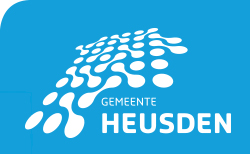 N.V.T.N.V.T.Doe ik zelfDoet mijn omgeving / netwerkDoet mijn aanbiederDoet mijn aanbiederHoe vaak Badkamer Badkamer Badkamer Badkamer Badkamer Badkamer Badkamer BadkamerOpruimen    keer per     we(e)k(en)Stofzuigen    keer per     we(e)k(en)Dweilen    keer per     we(e)k(en)Sanitair schoonmaken    keer per     we(e)k(en)Gang/overloop inclusief trapGang/overloop inclusief trapGang/overloop inclusief trapGang/overloop inclusief trapGang/overloop inclusief trapGang/overloop inclusief trapGang/overloop inclusief trapGang/overloop inclusief trapOpruimen    keer per     we(e)k(en)Stof afnemen laag    keer per     we(e)k(en)Stof afnemen midden    keer per     we(e)k(en)Stof afnemen hoog    keer per     we(e)k(en)Stofzuigen    keer per     we(e)k(en)Dweilen    keer per     we(e)k(en)ToiletToiletToiletToiletToiletToiletToiletToiletOpruimen (o.a. prullenbak legen)    keer per     we(e)k(en)Stofzuigen    keer per     we(e)k(en)Dweilen    keer per     we(e)k(en)Sanitair schoonmaken    keer per     we(e)k(en)Beschikken over schone draagbare, doelmatige kledingBeschikken over schone draagbare, doelmatige kledingBeschikken over schone draagbare, doelmatige kledingBeschikken over schone draagbare, doelmatige kledingBeschikken over schone draagbare, doelmatige kledingBeschikken over schone draagbare, doelmatige kledingBeschikken over schone draagbare, doelmatige kledingBeschikken over schone draagbare, doelmatige kledingWasgoed sorteren   keer per     we(e)k(en)Wasgoed in en uit  wasmachine halen en drogen   keer per     we(e)k(en)Wasgoed opvouwen en opbergen   keer per     we(e)k(en)Zichtbare bovenkleding strijken   keer per     we(e)k(en)Beschikken over goederen voor de eerste levensbehoeftenBeschikken over goederen voor de eerste levensbehoeftenBeschikken over goederen voor de eerste levensbehoeftenBeschikken over goederen voor de eerste levensbehoeftenBeschikken over goederen voor de eerste levensbehoeftenBeschikken over goederen voor de eerste levensbehoeftenBeschikken over goederen voor de eerste levensbehoeftenBeschikken over goederen voor de eerste levensbehoeftenBroodmaaltijd bereiden   keer per     we(e)k(en)Warme maaltijd opwarmen   keer per     we(e)k(en)Maaltijden klaarzetten   keer per     we(e)k(en)Maaltijden afruimen en afwassen   keer per     we(e)k(en)Beschikken over levens- en schoonmaakmiddelen   keer per     we(e)k(en)Incidentele takenNVTNVTDoe ik zelfDoet mijn omgeving/netwerkDoet mijn aanbiederDoet mijn aanbiederHoe vaakRamen zemen binnenzijde   keer per     we(e)k(en)Logeerkamer of andere niet dagelijkse in gebruik zijnde ruimten   keer per     we(e)k(en)Afnemen tegelwanden badkamer en toilet   keer per     we(e)k(en)Radiatoren afnemen   keer per     we(e)k(en)Gordijnen wassen/ afnemen lamellen   keer per     we(e)k(en)Deuren/deurposten nat afnemen   keer per     we(e)k(en)Vriezer binnenkant reinigen (ontdooien)   keer per     we(e)k(en)Afzuigkap reinigen   keer per     we(e)k(en)Keukenkastjes boven-/binnenkantKoelkast binnenkant reinigen    keer per     we(e)k(en)RegieNVTNVTDoe ik zelfDoet mijn omgeving/netwerkDoet mijn aanbiederDoet mijn aanbiederHoe vaakPlannen/organiseren huishoudelijk taken    keer per     we(e)k(en)Afspraak over gemiddelde wekelijkse inzet in uren:Afspraken met betrekking tot vervanging ziekte, feestdagen en vakantie:Het beschikken over schone draagbare, doelmatige kleding.Het beschikken over goederen voor de eerste levensbehoeften.Het thuis kunnen zorgen voor kinderen die tot het gezin behoren.Het kortdurend aanleren van huishoudelijke vaardigheden door het gezamenlijk uitvoeren van de huishoudelijke taken.